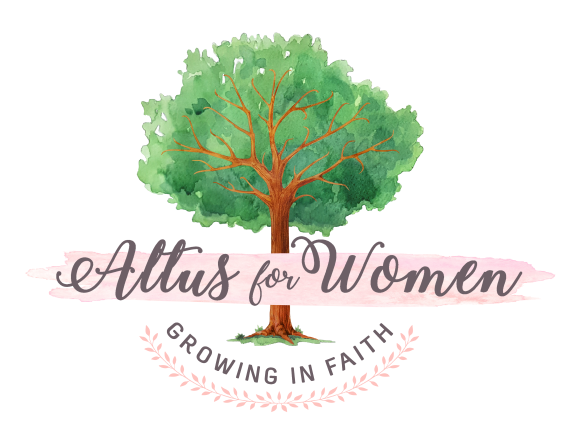 Agenda for Weeks 2-5(Feel free to alter this agenda/times as you see fit for your Group)7:00-7:15	Chat, snack, gather at table(s) in Altus Group(s)7:15-7:20	Welcome, opening prayer of your choice, COURSE-related 					announcements7:20-8 	Discuss first set of questions8-8:10		Restroom/snack break8:10-8:50	Discuss second set of questions	8:50-9		Closing announcements (next week's homework, any Catholic-related 			announcements, events, etc.). 		Closing prayer with ladies' special intentions